Základní škola a mateřská škola Chomutice, Jičín  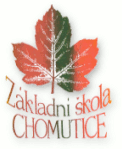 ABSOLVENTSKÁ PRÁCEHISTORIE STARÝCH SMRKOVICJméno a příjmení: Iveta BRYKNAROVÁTřída: 9. Školní rok:2016/2017ČESTNÉ PROHLÁŠENÍProhlašuji, že jsem předkládanou závěrečnou práci vypracovala sama za použití zdrojů a literatury v ní uvedených. ………………………………………….. Iveta BRYKNAROVÁÚvod	4Pověst o naší obci	5Historie rodu Krabiců z Veitmile	6 Beneš Krabice z Veitmile …………………………………………………………………..9Historie obce	10Současnost obce	12Závěr	14Zdroje	141. ÚvodTéma absolventské práce „Historie Starých Smrkovic“ jsem si vybrala, protože mne zaujala pověst o naší obci, kterou mi vypravovala mamka. Napřed jsem si myslela, že si mne dělá legraci, vždyť jak by z takové obce jako je ta naše mohl pocházet někdo, kdo je nakonec současníkem a přítelem krále Karla IV. a ještě o Karlu IV. píše kroniku. Nikde v učebnicích dějepisu o tomto není ani zmínka a tak jsem se rozhodla pověst důkladně propátrat a zjistit si pravdu. Po přečtení pověsti jsem provedla první internetové pátrání a zjistila jsem, že naše obec je opravdu rodištěm vladyckého rodu Krabiců z Veitmile. Toto zjištění rozhodlo, že se tomuto tématu budu věnovat ve své absolventské práci.Pověst o naší obciPoblíž Starých Smrkovic stávala za starých časů tvrz Veitmile, odkud pocházel slavný vladycký rod Krabiců. Svého času sídlil na tvrzi vladyka Dobrohost z Veitmile. Dobrohost měl za manželku vlídnou a milou Prostislavu. Když přišel její čas, zavolala k sobě dvě staré zkušené ženy z podhradí, aby jí byly nápomocny při porodu. Stařenky připravily kolébku pleny a teplou lázeň a spolu s paní očekávaly příchod nového dědice. Prostislava porodila syna, po něm druhého, třetího, celkem jich na svět přivedla devět. Báby se velmi ulekly, že vladykova žena je čarodějnice nebo stal zázrak. Co jejich život trvá, nezhlédly báby nikdy více dětí najednou než dvě. Onehdy se ve Smrkovicích narodily dokonce tři, dva chlapci a děvče, na živu zůstalo jen děvče a tady je dětí devět od jedné rodičky!Děťátka byla slaboučká. Třásla se chladem a za chvilku promodrala jako chrpy. Obě pomocnice vladykovi ženy uznaly, že Prostislava všech devět nemůže vyživit a, že tak jako tak děcka zemřou. „Vložíme je do krabice a zakopeme v sadě pod jabloň“ navrhla starší bába. „Nepotká – li nás hněv Dobrohostův“ souhlasila s obavami druhá. Vladykova žena upadla vysílením do hlubokého spánku. Nezpozorovala ani, že babizny přinesly z komory velkou krabici, všech devět dětí do ní složily a spěchaly do sadu. Ve vratech širokého dvora je však potkal Dobrohost: „Kam spěcháte? A proč tak nakvap?“ „Jdeme do sadu“ zaskuhraly obě současně. „ Co nesete v té krabici?“. „Nesluší se, pane náš, abys o tom věděl.“ Dobrohost se divil, proč ho ženy tak odbily, je přece pánem této tvrze a musí vědět o všem co se tu děje. Ženy se zdráhaly ještě chvíli, podávaly si krabici z ruky do ruky, svalovaly vinu jedna na druhou, ale vladyka trval na svém. Má právo spatřit obsah krabice! Když se náhle ze vnitř ozval tlumený pláč, podobající se spíše zapištění myši, odstrčil obě ženy stranou a prudce sňal víko. Zprvu se domníval, že na tvrzi porodilo více žen. Báby mu však řekly, že všechna novorozeňata jsou jeho synové. „Ó, vražedné ženy proč chcete zahubit plody mé manželky?! Vezměte je a neste do domu mého!“ vladyka spěchal, poklekl u lůžka milované paní a vyprávěl o zrození dětí jako o štěstí. Sliboval postarat se o všecky potomky a konejšil ženu, aby si nepřipouštěla žádných starostí.Přivolal obě báby a rozkázal jim: „Ihned pospěšte do vesnice, jděte chalupu od chalupy a všude, kde selské ženy povily, oznamte narození devíti vladyckých synů. Nechť selské rodičky přijdou sem na tvrz a krmí devět našich vyžlátek.“ Babizny dobře pochodily. Přivedly osm statných žen a ty se postaraly o výživu chlapců. Zbývající jedno dítě odkojila vladykova žena Prostislava sama.Druhého dne na to Dobrohost pozval na tvrz kněze a všech devět chlapců dal pokřtít.Dobrohost i Prostislava se brzy se svým štěstím smířili, chlapci časem zesílili a měli se k světu. Tři sice nedočkali se mužného věku, ale zbývajících šest rodiče vychovaly k radosti českého národa.Příhoda s novorozenci zachráněnými před pohřbením zaživa dala vzniknout přídomku KRABICŮ z Veitmile. Jejich rod se potom rozrostl jako větve staleté lípy.Historie rodu Krabiců z VeitmileKrabice z Veitmile, jméno staročeské rodiny vladycké, později panské, jejíž členové se vyznamenávali příchylností k přirozenému svému jazyku a českému národu. Rod Krabiců patří k nejrozvětvenějším českým rodům. Jejich předkem byl Pešek, který roku 1319 vystavěl hrad Střekova a od krále Jana přijal manství. Také se jmenoval Krabice z Veitmile, po tvrzi Veitmile u Smrkovic a byl pak zemským sudím a lovčím v trutnovském kraji. Vilém Krabice z Veitmile držel roku 1356 tvrz Veitmile a věnoval jí manželce Přibě z Martinic. Ve 14. století se rozvětvil tento rod, tak že vznikla pověst o manželce jednoho předka, která porodila najednou 9 synů. V Čechách žil Beneš Krabice z Veitmile, který měl syny Beneše, Jana a Petra. Tito roku 1363 zřídili společně oltář svaté Anny ve farním kostele České Lípy. Beneš, který byl nejstarší z bratrů, obdržel vzdělání jen teologické a řídil od roku 1355 stavbu kostela svatého Víta.Jan byl až do roku 1380 farářem v Lípě, potom arcijahnem hradeckým, od roku 1378 již pražským kanovníkem. V roce 1395 zemřel.Petr vlastnil statek ve Slivně a měl čtyři syny, Jindřicha, Jaklína, Kuníka a Zikmunda. První dva zůstali v Lipém. Jakub, Jaklínův syn, byl oltářníkem. Kuník byl farářem před tím býval kanovníkem u sv. Apolináře a složil roku 1422 farářství. Zikmund měl v držení Košťátky a měl syna Jana Košateckého. Jan Košťátecký měl z manželství s Kateřinou z Kopidlna jedinou dceru Dorotu, která se vdala za Václava Bezdružického z Kolovrat.Kromě těchto je v Čechách znám i Vlachník, syn Janův, Jan Krabice z Veitmile z Prorub, který založil linii vládnoucí na Sovinkách, Otík Krabice z Veitmile z Medonos a jeho syn Jan a Jan Krabice z Veitmile z Rudečka.Na Moravě jsou Krabicové od roku 1345 bratři Zdislav a Beneš Krabice z Veitmile. Zdislavovi synové nejspíše byli bratři Hartunk, Jindřich a Jan.Beneš dostal Žerotice a měl 6 synův. Nejstarší Beneš syn Beneše byl kanovníkem olomouckým a farářem v Žeroticích, roku 1372 se stal pražským kanovníkem. Roku 1375 koupil s bratry Želetavu. Druhý syn Zdislav byl roku 1376 starostou v Elsasku a tam se i s potomky usadil. Třetí Jan Glac žil na Moravě a měl syny Zikmunda a Jana, z nichž jeden se usadil na Litovanech. Čtvrtý Mikuláš Špek byl roku 1365 hofmistrem u císařského dvora.Pátý Dobeš měl Žerotice a šestý Pešek byl roku 1355 purkrabí na Krumlově. Potomky měli Zdislav a Dobeš. Zdislav získal roku 1401 v léno od krále Ruprechta domy na hradě Hagenavě, půl hradu Hüneburka a dědiny. Zemřel před rokem 1403 a z manželství zůstali synové Hanuš, Václav, Jetřich a Martin. Hanuš přijal léno roku 1403 na získané statky, Martin roku 1408 na statky u Kaisersperka a Jetřich roku 1413. Před rokem 1434 zemřel Jetřich a zůstal po něm syn Zikmund a Martin, po kterém zůstal syn Baltazar a Melichar. Ti tři se svými strýci přijali roku 1439 a 1442 léno na dotčené statky. Baltazar a Zikmund obdrželi od císaře roku 1471 různé milosti a synem jednoho z nich byl Hanuš, který roku 1492 na statky své léno přijal. O potomstvu se pamětí nedostává. Dobeš měl syna Jana, který držel Žerotice a z manželství s Eliškou z Babic měl syny Zikmunda a Dobše. Zikmund měl syna neznámého jména, po němž zůstal roku 1464 syn Václav.Dobeš měl syny Jana, Beneše a Ludvíka, kteří tento rod přivedli k chudobě.Ludvík sloužil roku 1462 arciknížeti Albrechtovi a roku 1476 i s bratry byl v Novém Městě za Vídní. Beneš byl v službách krále Bedřicha, sloužil zároveň v Čechách od roku 1460 purkrabí karlštejnským, a protože se oženil s poslední z rodu Caltův, získal Chomutov, který mu k dědictví byl doprodán, a s bratrem Ludvíkem nabyl mostského hradu a klášterství postoloprtského. Od císaře dosáhl povýšení do panského stavu, což mu král Vladislav potvrdil i pro Čechy, ale přijetí do panského stavu v Čechách nešlo tak lehce. Skoro 25 let byl mincmistrem a zemřel roku 1496. Beneš měl syny Jana, Michala, Kryštofa a Šebestiána, z nichž prostřední dva bez dědicova sešli. Jan držel mostský hrad, přenechal ho synovi Petrovi, který byl ženatý s Annou ze Šternberka. Převedl všechna práva svá na Šebestiána a jeho děti. Šebestián, platně pomáhal králi Ferdinandovi, kromě toho byl výtečný hospodář a o zvelebení hornictví na Chomutovsku velmi pečlivý. Zemřel roku 1549, za manželku měl Annu Glácovnu ze Starého dvoru, se kterou měl syny Jana, Christiana a Kříže a dcery Magdalenu, Annu a Bonuši. Christian zemřel roku 1550 ve Freiberce. Jan se oženil s Kateřinou Trmickou z Miliny a prodal roku 1555 se strýci Červený Hrádek a dělil se s nimi roku 1559 o Most, Chomutov a Blatno. Chomutov prodal roku 1560 arciknížeti Ferdinandovi, ostatek zdědily sestry jeho Magdaléna a Anna, které roku 1564 Blatno prodaly. Od Anny byl Most roku 1584 vyplacen. Beneš a Jan Lorenc, synové Kříže, obdrželi roku 1559 Postoloprty za svůj díl. Jan Lorenc měl za manželku Alžbětu z Žerotína, se kterou měl syny Karla Kříže, Jana Beneše a Šebestiána Lorence, kteří roku 1588 Brzvany a Lenešice prodali.Šebestián zemřel roku 1600 v městě Padově. Šebestiánem vymírá moravská větev Krabiců z Veitmile.Postoloprty dostala Šebestiánova sestra Veronika vdané za Štěpána Jiřího ze Šternberka. Hynek Krabice z Veitmile držel nějaký čas Roztoky a Toužetín. Také napsal spis „O rodu pánů z Veitmile a Krabic“.Mikuláš byl ve stavu rytířském, Hynek Ladislav byl roku 1616 hejtmanem teleckého panství, sloužil císaři v čas rebelie a dosáhl majestátem z 3. dubna 1629 polepšení erbu. Jiného polepšení dosáhl roku 1631.Jindřich Matiáš koupil s manželkou Kateřinou Hlaváčovnou z Vojenic statek Zahrádku, který roku 1651 prodal, a držel potom Batelov. Tento zdědila po něm dcera Marie Františka, vdova  Odkolkova. V tomto století žili Mikuláš Karel, Ferdinand Šebestián a Adrián Jindřich, kteří drželi drobné statky v jižních Čechách. Jindřich se ženil roku 1715 v Malé Chýšce a zavírá známou nám řadu těchto rytířů, kteří se naposled psali Veitmilár z Veitmile. Beneš Krabice z VeitmileDatum narození Beneše je neznámý. O životě Beneše Krabice z Veitmile je dochováno jen velmi málo zpráv. Pocházel z rytířského rodu, který byl pravděpodobně spřízněn s Lucemburky, proto se řada členů jeho rodu těšila některým výsadám. Působil jako kanovník kostela sv. Štěpána v Litoměřicích a roku 1350 jako rektor kostela sv. Jakuba v Brně. Od roku 1355 až do konce svého života byl ředitelem stavby chrámu sv. Víta, kam nechal na příkaz Karla IV. přenést ostatky českých knížat a králů a pak i pražských biskupů. Na triforiu chrámu je jeho busta vytvořená v parléřovské dílně. Od roku 1359 byl i kanovníkem kapituly sv. Víta v Praze. Zde mu byl svěřen úkol pokračovat v kronikářské práci po Františkovi Pražském a zachytit dobu Karla IV., vylíčit císařovo státnické dílo a oslavit jeho rodové tradice. Benešova kronika navazuje na Druhé pokračování Kosmovo. Začíná návratem Václava II. do Čech roku 1283 a pokračuje až do dob Karla IV. Kronika je rozdělena do čtyř knih. Mezi hlavní prameny prvních třech knih patřila především Kronika Františka Pražského. Nejcennější částí kroniky je čtvrtá kniha líčící vlastní život a vládu Karla IV. Poslední zápis kroniky je datován do 9. listopadu 1374. Kronika tedy nebyla dokončena. Po stránce historické je jeho Kronika považována za poměrně spolehlivý historický pramen, zejména v poslední části od roku 1346, kde líčí události jako současník a přímý svědek. Ale ani tato kronika neodpovídala Karlově zájmu a jeho plánům. Údaje jsou zde kladeny na stejnou úroveň bez gradace a oslavy panovníka či jeho politiky bez přímých souvislostí a bez větší literární invence. Beneš popsal ve své kronice i okolnosti vniku Velkého jezera, dnes Máchova jezera. Zemřel 27. Července 1375.Historie obce Staré Smrkovice je obec ležící na místě bývalé tvrze, o níž jsou písemná doložení Petrem ze Smrkovic z roku 1347. Historie obce začíná výstavbou a osídlením tvrze na pravém břehu řeky Javorky. Tuto skutečnost dokládají zbytky ochranných valů napouštěných vodou z řeky Javorky. Další zmínka je od vrchního hejtmana Přibíka ze Smrkovic, správce statků pánů Veselských z Wartenberka. V letech 1385-1412 vlastnil tvrz Přibík ze Smrkovic, purkrabí na Veliši a majitel Popovic.Jeho dcera Dorota prodala v roce 1440 tvrz, dvůr a ves Smrkovice s mlýnem v Březnici, Hynku Krušinovi z Lichtenburka. V souvislosti s tímto prodejem je tvrz poprvé doložena písemně.
V roce 1454 patřil statek Petru Kdulincovi z Ostroměře a jeho syn Mikuláš k němu připojil i Loučnou Horu.
V roce 1518 nabyl panství Smrkovské Vilém z Pernštejna od Matěje Libáka z Radovesic.
Panství bylo tvořeno tvrzí, dvorem a městečkem Smrkovice, dvorem a vsí Ohnišťany a Ohnišťanská Lhota, vsí Chomutice, vsí Loučná Hora a částí vsi Nevratice. Za Pernštejnů však tvrz i dvůr zpustly. Jan z Pernštejna majetek roku 1548 prodal Wachtlům z Pantenova.
Historický údaj z roku 1540 uvádí, že bývalá tvrz Veitmile zanikla a na jejím místě je zřízen rybník.(Tento rybník náležel ke statku Staré Smrkovice a byl zrušen na konci 18. století. Jeho místo bylo upraveno na louky a nabylo dnešního vzhledu).
V roce 1555 zdědil Smrkovice, Chomutice a Loučnou Horu Jan Jiří z Pantenova a obnovil smrkovickou tvrz.
Jeho synovci, rovněž Janu Jiřímu Vochtlovi byly Smrkovice v roce 1622 odebrány za protihabsburský odboj a po Bílé hoře. V roce 1623 je získal Albrecht z Valdštejna.Již tehdy se ve Starých Smrkovicích připomíná hřebčinec, který byl za Albrechta z Valdštejna značně rozšířen. Tehdejší kapacita smrkovských stájí a výběhů byla asi okolo 600 koní. Kvalita koní byla nesmírně vysoká, protože Valdštejn při nákupu koní nikdy nehleděl na cenu, ale chtěl si pořídit ty nejlepší. Koně byli ve většině případů původu španělského z iberského poloostrova či ze střední nebo severní Itálie. Protože se často při vojenských taženích dostával na sever dnešního Německa a po dva roky byl i vévodou meklenburským, pořizoval si i koně meklenburské, fríské, oldenburské nebo holštýnské, v jejichž žilách rovněž kolovala španělská krev. Jeho nákupy koní se nejčastěji pohybovaly v desítkách a někdy i stovkách jedinců. Vynikající koně nechal umísťovat do nové obory, ostatní koně ponechával pro pracovní využití na panských dvorech. Statek spolu s Radčí byl připojen k panství kumburskému. Po smrti Albrechta z Valdštejna  získal statek v roce 1635 Ferdinand III., a až do roku 1824 byl součástí komorního panství.
Tvrz byla v 17. století opuštěna, a následkem toho také zpustla. Zbylý kámen z tvrze i valů byl odvezen v 70. letech 19. století na stavbu železniční trati.
Tvrz stávala na okraji dnešních Starých Smrkovic, a ještě dnes je zde možno spatřit zbytky příkopů. Nezachovaly se však žádné stavební pozůstatkyZa zmínku stojí také, že robota ve Smrkovicích byla zrušena 28. března 1780.
V roce 1924 - 1925 byl Smrkovický velkostatek rozparcelován drobným zemědělcům. Obec Smrkovická získala z parcelace les o výměře 37 ha za sumu 92.000,- korun, stavení čp. 82 za 6.000,- korun a rybníky ve výměře 14 ha za 11.900,- korun.Škola byla postavena roku 1861 nákladem 5.000 zl. Řídícím učitelem byl Riegr Václav, učitelem Šebek František, industriální učitelkou Žďárská Marie. Školné bylo zdarma a bylo hrazeno z pronájmů obecních domů a výnosů z lesa a rybníka. Škola doznala několik úprav a stojí dodnes.Farou, poštou a drahou patřily Staré Smrkovice pod Staré Ohnišťany.V obci bylo zastoupeno mnoho řemesel. Kovárny zde byly dvě, pekařství též dvě, dvě byly i hospody. Hostinskými byli Košťál Karel, Mašek V., Prokůpek a Sýkorová A. Dále ve vsi bylo kolářství – pan Šoltys Jan, řeznictví, košíkáři zde byli dokonce tři.V obci stávala cihelna. Dodnes stojí sušárna čekanky (pražírna cikorky) a výstavná budova mlýna. V roce 1927 se v cihelně pana Prachatického vyrobilo 500.000 ks cihel, 20.000 ks střešních tašek a 300.000 ks drenážních trubek. Ve zmíněné sušárně čekanky společnosti "Cikoria" se usušilo 3.404 q čekanky a 234 q cukrovky. V obci byl sbor dobrovolných hasičů a jeho předsedou byl Khun František, jednatelem Gabriel František.V té době v obci žilo 608 obyvatel, ve 129 usedlostech.Postupem času a změnami ve společnosti vše zaniká nebo pozbývá na významu. Rozhodný moment v historii obce nastává v padesátých letech, kdy v důsledku industrializace průmyslu a kolektivizace zemědělství dochází k odchodu mladých lidí do měst a soukromé zemědělství jako zdroj obživy pro mnohé zaniká. Současnost obceV letošním roce připadá 670 výročí od první písemné zmínky o obci. Do dnešních dnů stále aktivně působí spolek dobrovolných hasičů. Členové se účastní závodů v hasičském sportu, podílejí se velkou mírou na kulturním životě v obci, kdy za jejich spolupráce s obcí se pořádají karneval, mikulášskou zábavu s nadílkou pro děti, závod z kopce, májový průvod, pálení čarodějnic, stavění máje, pohádkový les, netradiční závod v hasičském sportu a rozsvěcení stromečku. A tradičně každým rokem pořádají hasiči ples.Dalším spolkem, který sdružuje občany je Myslivecký spolek. Mezi jejich činnosti patří péče o zvěř v našem lese. Na podzim pořádají hony a také ples.Do dnešní doby se nedochoval provoz školy, děti dojíždí převážně do školy do Chomutic.Dále máme v obci prodejnu Jednotu a obchod u „Mandarína“. Oba obchody zajišťují pro občany prodej základních potravin, nápojů, drogistického a nepotravinářského zboží denní potřeby.Z řemesel nám zůstalo zachováno kovářství, které do dnešních dnů provozuje pan Válek R. se svým synem.V bývalé hospodě u Košťálů byla zřízena před revolucí kuchyň a jídelna pro pracovníky JZD Družba Chomutice. V současné době slouží objekt jako bytový dům. V druhé hospodě zůstal provoz zachován do dnešní doby. Avšak v sobotu 22. prosince 2007 byl nahlášen požár budovy hospody v obci. Na místě zasahovali profesionální hasiči z Hořic a sbory dobrovolných z Ostroměře a Hořic. Zásahem byly zničeny stavební konstrukce sálu (strop, střecha) a vnitřní vybavení. Po tomto požáru prošla hospoda celkovou rekonstrukcí, kterou obec částečně hradila z vlastních zdrojů a zateplení hospody s fasádou bylo opraveno díky dotaci z OPŽP.Díky získaným dotacím byly v loni opraveny místní komunikace, jejichž opravou se zlepšil vstup občanům do svých domů, dále byly opraveny i chodníky. Všechny tyto opravy byly prováděny z dotací se spoluúčastí obce.Krátce po revoluci v 90. letech byl do obce zaveden plyn a v roce 2008 byl vybudován i vodovod.V roce 2015 z dotací a financí obce byl opraven hřbitovní domek.Obec je také vlastníkem rybníku Smrkovák, který byl vyhlášen chráněnou přírodní památkou „Veselský háj a rybník Smrkovák“ v programu Natura 2000. Předmětem ochrany je podpora a stabilizace populace evropsky významných a silně ohrožených živočišných druhů - kuňky ohnivé, skokana skřehotavého, motáka pilicha. Vhodnými zásahy a hospodařením ve vodní nádrži a ostatních zahrnutých porostech je zajištěna stabilita a podpora jejího dalšího šíření na lokalitě. Tento rybník Smrkovák obec pronajímá Rybářství Chlumec nad Cidlinou, které zde chová ryby a stará se o čistotu okolo rybníka a vody v něm.V současné době žije v obci přibližně 280 obyvatel.ZávěrJsem velmi ráda, že jsem mohla toto téma zpracovávat a odhalovat tak zapomenutou historii naší obce. Při psaní práce jsem psala o lidech, kteří pocházeli z tak malé obce, jako je ta naše a podílely se na historickém vývoji nejenom naší obce. Zpracování absolventské práce mě bavila, protože jsem odhalovala tak málo známou historii naší obce a překvapilo mne, jací významní lidé z ní pocházeli.Vzhledem k tomu, že vladycký rod Veitmile, pocházející z naší vesnice je prakticky historicky zapomenut, tak moje pátrání bylo odkázáno jen zdroje z internetu. Ale i tak to pátrání bylo pro mě zajímavé. Zprvu těch informací moc nebylo, ale postupem času a zpracováváním údajů, jsem odhalovala další a další zdroje.  Jsem ráda, že jsem si toto téma vybrala a úplně závěrem bych chtěla napsat, že historie je nedílnou součástí života lidstva. Je zdrojem zkušeností, poznatků, je poučením, je inspirací. Každý člověk by měl znát alespoň základy historie své země. A kde hledat informace? Můžeme studovat encyklopedie, naučnou literaturu, časopisy, internet. ZdrojeKnižní zdroje: HALADA JAN Lexikon české šlechty. Praha: AKROPOLIS 1992. HORYNA VÁCLAV Perly mezi kamením. Hradec Králové: KRUH 1980Kroniky Starých SmrkovicWebové zdroje: https://leporelo.info/krabicove-veitmilehttps://cs.wikipedia.org/wiki/Krabicov%C3%A9_z_Veitmilehttp://www.staresmrkovice.cz/index.php?nid=420&lid=cs&oid=452http://www.ceskatelevize.cz/porady/10169539755-dvaasedmdesat-jmen-ceske-historie/208572232200007-benes-krabice-z-weitmile/http://kemrove.unas.cz/img/veit_list.jpghttp://kemrove.unas.cz/1veitmile.htmhttp://zena-in.cz/clanek/vite-kdo-to-byl-benes-krabice-z-weitmile/kategorie/spolecnost 